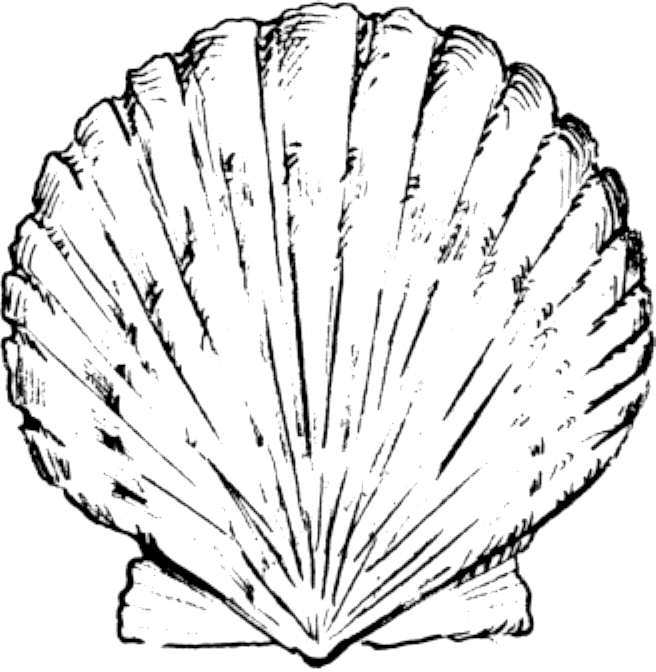 Members in attendance:   Melissa DeLoreto, Tara Dowling, Randee Siegal, Lauren Walling, Jen Miele, Jaime Barr Shelburn, , Jenny Lewis, Diane Swan, Kim Hill, Nicole PapugaCall to Order: The meeting was called to order by Tara Dowling at 6:48 pm.  Principal’s Report: Melissa spoke about Jeff Provost becoming new NCS principal “he will be great, he is familiar”. She said he was coming to meet with her this week and they will meet several times before the end of school.  He will be invited to as many events as possible.  There is a new assistant Superintendent Amy Drowne. Smarter Balance tests will assess grade 3. 
Upcoming events:5/20 Beach Day, 5/17 Beach Day, 5/18  Move up Day 4th to ELMS, 5/19 ELMS band, 5/23 Dennison Pequot grades 1st and 2nd, 5/26 - 4th grade picnic, 5/27 -  ½ Day No child care, 5/31 Chinese acrobats, 6/1 Spring Concert, 6/3 Field Day, 6/4 Marathon at Waterford HS, 6/7 Community Walk, 6/8 Step up Day, 6/9 Slide Show 6/10 Last DayPresidents Report:  6/1 PTA meeting at 6:30 p.m. Budget referendum-yearly budget meeting May 19th 8 a.m. to 8 p.m. BOF, BOS, BOE.  5/25 Community Forum Jeannie is retiring. She is employed by the VNA, the VNA will send replacement.  
Ameilia Quinn is retiringField Day- Maybe Wide-World of Sports if rainy as a possibility. Vice Presidents Report: Vice President Monica Sistaire not present. Treasurers Report: Treasurer Dawn Rodes not present.Jaime motioned to adjourn and Diane seconded. Meeting adjourned 8:09 pm